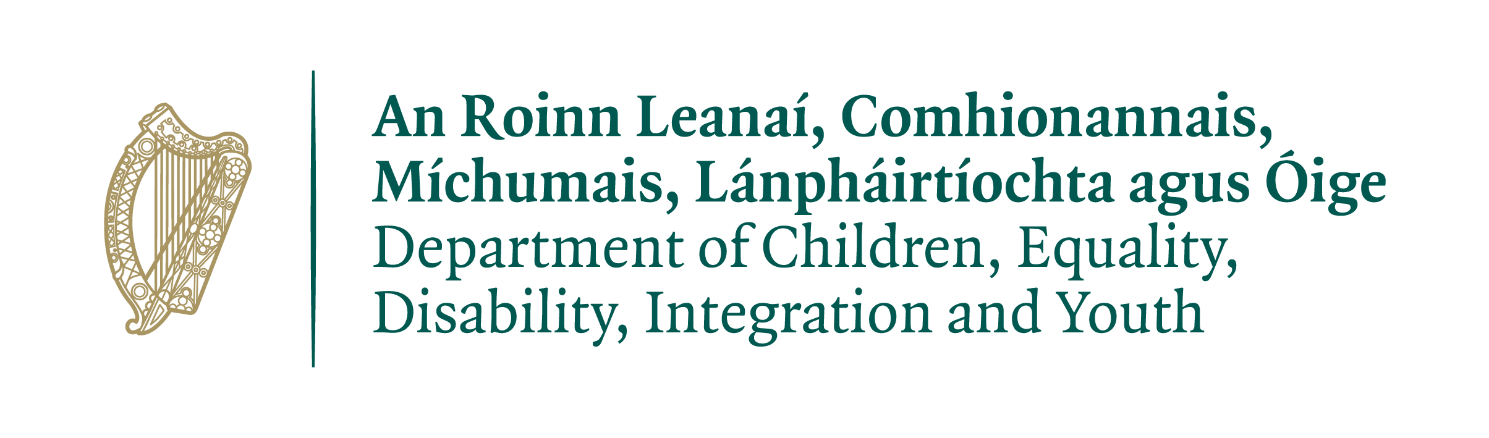 COVID-19 Impact Support Self-Assessment Income & Expenditure TemplateSection 1   Useful InformationPlease read before you complete this template. The purpose of this self-assessment template is to help you determine if you are eligible to apply for funding from Covid-19 Impact Support. The template is for your information only and you are not required to submit the completed template to your local City/County Childcare Committee (CCC). The purpose of this funding is to restore services that make a loss/deficit in that month to break-even level.Funding will only be provided if your service operated at a deficit of greater than €1,000 in the application month (i.e. the month for which you are applying).  Only income and expenditure related to the provision of childcare is taken into account. To be eligible for this funding a service provider must show that:Your childcare expenses has exceeded your childcare income in the month you are applying for and Any cash on hand is less than 4 times the deficit amount to be eligible for this funding (cash relates to whole business/organisation).For example:Deficit = (€1,200).  Cash on hand = €3,600  eligible to applyDeficit = (€1,200).  Cash on hand = €6,000             not eligible to applyPlease complete all the following sections of the template.Section 2:  Financial Information2.1.      Opening and Closing Bank BalancesYou must provide the total opening and closing bank balance for your business.  If you have more than one bank account for your business you must provide the combined opening balance and closing balance across all bank accounts. Owners of multiple services please note: You will be required to submit copies of bank statements for all accounts held by all services and parts of your organisation.   Your applications will be considered together and not as individual applications.  The financial health of your organisation will be considered in the decision for funding. Each time you insert or delete a numeric value in the tables please ensure that you use your Tab key to tab across to next cell in the table to ensure that the calculation is refreshed. This is particularly important in the last cell of each table. 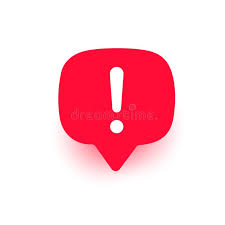 2.2 IncomeYou must provide the details on all your income, for your business.  If you have more than one bank account for your business you must provide the combined income across all bank accounts.  For multiple service owners this means you must provide the combined income for all your services.  Section 3:  Next Checks  Check if Childcare Business deficit is greater than > (€1,000). If deficit is (€1,250) = Yes.          X  If deficit is (€999) = No. Check if your whole business/organisation cash balance (i.e. the total bank balance at end of the application month - see B1 on page 3) is less than 4 times your deficit.Deficit = (€1,200).  Cash on hand = €3,600 = cash on hand 3 times the deficit =Yes                  X  Deficit = (€1,200).  Cash on hand = €6,000                       The cash on hand 5 times the deficit = No.If answers to both questions above are yes and the deficit threshold is reached please contact your local City/ County Childcare Committee (CCC) to complete the Eligibility Check.Please Note:While you are not required to submit the self–assessment template to the CCC, you will be asked to sign a declaration to confirm the accuracy of the figures as part the Eligibility Checklist. However, the same information will need to be provided in the application form which will be submitted to Pobal.If your service has not reached the deficit threshold to apply, you are encouraged to continue to monitor your financial situation.   Please advise the CCC you will not be progressing with the eligibility checklist and application.  If your service moves to a position of deficit at a later date due to Covid-19 please contact your local CCC to explore funding options, which can include applying for this support again:https://myccc.ie/where-is-my-nearest-cccDefinition of deficit:  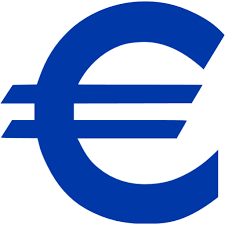 In financial terms a deficit occurs when expenses exceed income. A deficit is a shortfall or loss and the opposite of a surplus.  It will be shown as a minus figure. Useful DefinitionsApplication Month: This is the month you are applying for in 2021. Opening Balance: This is the balance as at the first day of the month. Round your balance to nearest euro. This can be a positive or minus figure. Closing Balance:  This is the balance as at the last day of the month. Round your balance to the nearest euro. This can be a positive or minus figure.Multiple service owners may submit an application form for any, some or all of their facilities, provided that each facility for which an application is being made is registered with Tusla and has a DCYA reference number.You should complete the self-assessment income and expenditure template for each facility that you believe may require funding.Please note - with each application form you are required to complete the financial information section of the application for your entire organisation as a whole and submit copies of bank statements for all accounts held by all constituent parts of your organisation and all applications for services under the same ownership will be considered for funding collectively.December 202001/12/20-31/12/20Application Month 2021Enter opening bank balance Enter the closing bank balance Can be plus/minus figureDifference in Bank Balances€0€0December 20201/12/20-31/12/20Application Month2021Enter your total income from all your bank accounts i.e. as per your bank statementsPlease provide a breakdown of your income.  Please provide a breakdown of your income.  Please provide a breakdown of your income.  December 20201/12/20-31/12/20Application Month2021Enter the total income from sources related to delivering ELC and SAC onlyEnter total income from sources not related to delivering ELC/SACTotal Income The total income here must equal the total income per bank statement in the table above.€0€02.3 Expenditure Please complete the table below in respect of all your expenditure for your whole business/organisation for the month of December 2020 and for the application calendar month in 2021 where the deficit has occurred.  You must provide the combined expenditure across all bank accounts for your business.  For owners of multiple services this means you must provide the combined expenditure for all your services.2.3 Expenditure Please complete the table below in respect of all your expenditure for your whole business/organisation for the month of December 2020 and for the application calendar month in 2021 where the deficit has occurred.  You must provide the combined expenditure across all bank accounts for your business.  For owners of multiple services this means you must provide the combined expenditure for all your services.2.3 Expenditure Please complete the table below in respect of all your expenditure for your whole business/organisation for the month of December 2020 and for the application calendar month in 2021 where the deficit has occurred.  You must provide the combined expenditure across all bank accounts for your business.  For owners of multiple services this means you must provide the combined expenditure for all your services.December 202001/12/20-31/12/20Application MonthTotal Expenditure as per bank statements Please provide a breakdown of your total expenditure. Please provide a breakdown of your total expenditure. Please provide a breakdown of your total expenditure. December 202001/12/20-31/12/20Application MonthExpenditure related to delivering childcareExpenditure not related to delivering childcareTotal expenditureThe total expenditure here must equal the total expenditure per bank statements in the table above.€0€0INCOME/EXPENDITURE SUMMARYDecember 202001/12/20-31/12/20Application MonthTotal Income (per 2.2)€0€0Total Expenditure (per 2.3)€0€0Surplus/(Deficit)	€0€0Please Note: Your surplus/(deficit) figures displayed above here  must match the total of Difference in Bank Balances (Q 2.1).  If they do not match please review and correct your figures before submitting.  Please Note: Your surplus/(deficit) figures displayed above here  must match the total of Difference in Bank Balances (Q 2.1).  If they do not match please review and correct your figures before submitting.  Please Note: Your surplus/(deficit) figures displayed above here  must match the total of Difference in Bank Balances (Q 2.1).  If they do not match please review and correct your figures before submitting.  2.4 Surplus/(Deficit) Calculations – Childcare Income/Expenditure2.4 Surplus/(Deficit) Calculations – Childcare Income/Expenditure2.4 Surplus/(Deficit) Calculations – Childcare Income/ExpenditureDecember 202001/12/20-31/12/20Application MonthChildcare Income (per 2.2)€0€0Childcare Expenditure (per 2.3)€0€0Surplus/(Deficit)Childcare Income minus Childcare Expenditure€0€0